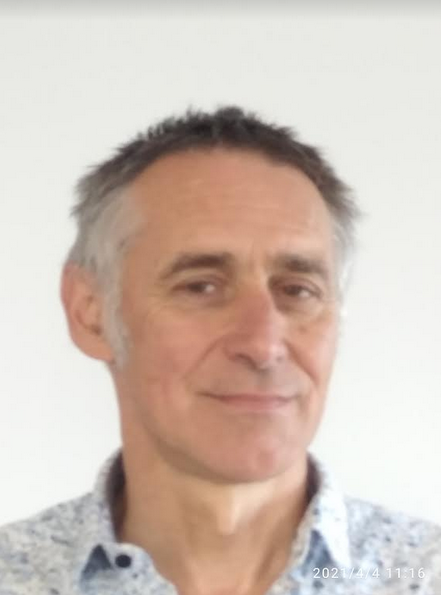 Xavier THIERRY est docteur en démographie, directeur-adjoint de l’UMS Ined/Inserm ELFE (Étude longitudinale française depuis l’enfance). Il a soutenu en 1997 une thèse en analyse démographique sur la formation des unions hors mariage. Porté sur les approches quantitatives, ses articles ont une forte composante statistique et méthodologique. Bon connaisseur du système statistique français, il s’intéresse de près aux appariements administratifs. Il est le pionnier de la confection des statistiques d’immigration en France à partir des titres de séjour délivrés aux étrangers.Ses recherches portent sur les migrations internationales, les familles monoparentales, la mortalité par état matrimonial, l’allaitement, les apprentissages scolaires, les modes d’accueil du jeune enfant, la socialisation des enfants.Membre du comité d’éthique de l’Ined en 2015-2019 et actuellement du Comité du Label, section enquêtes auprès des ménages (CNIS). Il est le rédacteur en chef du site web de l’Ined depuis 2019.